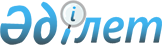 Қазақстан Республикасы Үкіметінің 2003 жылғы 26 желтоқсандағы N 1327 қаулысына өзгеріс пен толықтырулар енгізу туралыҚазақстан Республикасы Үкіметінің 2004 жылғы 26 қарашадағы N 197ю Қаулысы

      "Бюджет жүйесі туралы" Қазақстан Республикасының 1999 жылғы 1 сәуірдегі  Заңына  сәйкес Қазақстан Республикасының Үкіметі  ҚАУЛЫ ЕТЕДІ: 

      1. "2004 жылға арналған республикалық бюджеттік бағдарламалардың паспорттарын бекіту туралы" Қазақстан Республикасы Үкіметінің 2003 жылғы 26 желтоқсандағы N 1327  қаулысына  мынадай өзгеріс пен толықтырулар енгізілсін:       1) көрсетілген қаулының  7-қосымшасында : 

      "Бюджеттік бағдарламаны іске асыру жөніндегі іс-шаралар жоспары" деген 6-тармақтың кестесінде: 

      "Бағдарламаны (кіші бағдарламаны) іске асыру жөніндегі іс-шаралар" деген 5-бағанда: 

      2) тармақшада: 

      "4" деген сан "5" деген санмен ауыстырылсын; 

      "радиотрансляциялық желілерді қорғау құрылғысы - 1 бірлік" деген жолдан кейін мынадай мазмұндағы жолдармен толықтырылсын: 

      "шредер - 1 бірлік 

      шағын АТС - цифрлық - 1 бірлік";       2) көрсетілген қаулының  8-қосымшасында : 

      "Бюджеттік бағдарламаны іске асыру жөніндегі іс-шаралар жоспары" деген 6-тармақтың кестесінде "Бағдарламаны (кіші бағдарламаны) іске асыру жөніндегі іс-шаралар" деген 5-бағанда: 

      2) тармақшада "бағдарламалық қамтамасыз ету - 50 бірлік" деген жолдан кейін мынадай мазмұндағы жолмен толықтырылсын: 

      "шағын АТС - ұқсас - 1 жиынтық". 

      2. Осы қаулы қол қойылған күнінен бастап күшіне енеді.        Қазақстан Республикасының 

      Премьер-Министрі 
					© 2012. Қазақстан Республикасы Әділет министрлігінің «Қазақстан Республикасының Заңнама және құқықтық ақпарат институты» ШЖҚ РМК
				